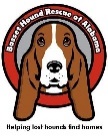 Date: _____________________________ Applicant Information (Check off each section and complete additional information as needed.) Name: _________________________________________________________________________ Address: _______________________________________________________________________ City: ___________________________________________State:__________Zip:____________ Home phone: _____________________________ Email: _____________________________ ____Do they have an adequately fenced yard? If not, how do they plan to exercise the dog? ____If no fence, are they committed to leash walking? ____Children? How many? What ages? Do the parents seem to have their kids under control? ____Is everyone in the family committed to the idea of having a basset? ____Have they owned a dog before? What happened to it? ____What age level are the people you are deal with? Do they seem stable and mature? ____If young couple, what will happen to the dog if they start having children? Will the dog continue to be part of the family or will it be sent to the back yard to live out its life? ____Can they afford the upkeep of a dog? Can they afford good quality dog food, dog biscuits, chew toys, beds, leashes, collars, grooming supplies, etc.? ____Are they prepared for the vet costs? Do they understand that routine vet care can cost several hundred dollars a year? Explain to them the necessity to heartworm test your dog and keep it on heartworm preventative. ____Are they willing to provide proper grooming (e.g. toenail clippings, ear cleanings) ____Do they have time to train their dog, if necessary? ____Do they understand that if for any reason they decide they cant keep the basset once they adopt it, that it must come back to BHRA? It cannot be given away to family, friends, to the shelter, etc. ____Do the people work? What steps will they take to ensure the dog will not become a nuisance while it’s alone? ____If they choose to move to a different location, will they choose a home/apartment where the dog will be welcomed and continue living it the way the dog is accustomed? ____Are they aware that there will be a period of adjustment for the new dog, which may result in problem behavior (e.g. housebreaking, chewing, barking, etc.)  ____Do they understand the basic nature of the basset hound? (Example, shedding, drooling, and counter cruising.) ____Go over policies and explain contract fee is based on age and should be discussed with the adoption coordinator. This fee is tax deductible and is non refundable.____Finally, do you like the people? Would you feel comfortable leaving your basset with them?  ____Please provide comments below: Completed by: __________________________________________________________ Please email this completely form to adoption@bhral.org Thank you for your help!!! Basset Hound Rescue of alabamaAdoption Home visit form